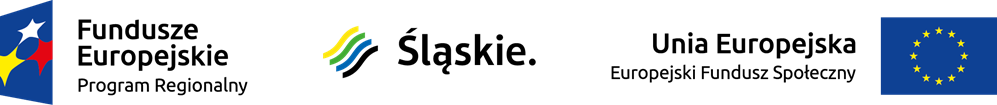 Lista wniosków rekomendowanych do oceny merytorycznej w ramach konkursu nr RPSL.11.01.02-IZ.01-24-172/17 Poddziałania 11.1.2 Wzrost upowszechnienia wysokiej jakości edukacji przedszkolnej – RIT Subregionu PółnocnegoLp.Numer w LSITytuł projektuPełna nazwa wnioskodawcyAdres WnioskodawcyWnioskowana wartość projektuWnioskowanakwota dofinansowaniaPartnerzy(Nazwa i adres - jeśli dotyczy)1WND-RPSL.11.01.02-24-070F/17-001"Nasze przedszkole"-podniesienie jakości edukacji przedszkolnej w Gminie i Mieście KoziegłowyGMINA I MIASTO KOZIEGŁOWYpl. Moniuszki 14 42-350  Koziegłowy122 662,00 zł104 262,70 złNie dotyczy2WND-RPSL.11.01.02-24-072A/17-001Dzieciaki do przedszkola!Gmina OlsztynPlac Marszałka Józefa Piłsudskiego 1042-256 Olsztyn100 000,00 zł85 000,00 złNie dotyczy3WND-RPSL.11.01.02-24-070D/17-001Razem dla dobra dziecka - wsparcie przedszkoli we Wręczycy Wielkiej oraz w Kalei w ramach RITGMINA WRĘCZYCA WIELKAul. Sienkiewicza 1 42-130 Wręczyca Wielka389 088,75 zł330 725,44 złNie dotyczy